Survey Section by Test Segment:Target Audiences:Healthy adults 65+Women who care for a child ≤ 12 years old Women who care for an older adult family member 65+Men 65+ with one or more chronic conditions***************************************************INFORMED CONSENT Before beginning the survey, there are a few things you should know.On behalf of the Centers for Disease Control and Prevention (CDC), the research firm ICF is conducting an online survey with adults from the community to gather feedback on educational materials related to sepsis. These materials were developed in partnership with the CDC, and we hope to use what we learn from these survey results to improve these materials and/or how and where we promote them to raise awareness within your community. We expect this survey to take about 20 minutes. You will only be asked to complete this survey once.We want to learn from you, so we encourage you to answer honestly. There are no right or wrong answers. If you agree to participate in the survey, here are some points to know:Rights Regarding Participation: Your participation in this survey is completely voluntary. You may choose to leave the survey and/or not answer a question at any time for any reason. Refusal to participate will involve no penalty or loss of benefits.Privacy: We will take every precaution to protect your identity and ensure your privacy. We will keep your name and answers to these survey questions private. Your name and contact information will be kept separate from any survey responses. We will never use your name in any reports.Benefits: Your participation in the survey will not result in any direct benefits to you. However, your input will help us to develop and improve educational materials about sepsis for people like you. Risks: There is no known risk to you for your participation in the survey. Contact Information: If you have any questions about this survey or the campaign, please contact the research director, Kristen Cincotta, PhD, at 404-320-4433. Do you agree to participate in the survey?		 Yes		 NoProgrammer: 	If respondent selects yes, please proceed to the survey.
If respondent selects no, display termination text.Termination text: “Thank you for your time. Click here [insert URL] to exit this survey.”SCREENER The results of this survey will help the Centers for Disease Control and Prevention (CDC) refine its ongoing campaign to improve antibiotic use by helping CDC staff understand the public’s response to the campaign and its key messages. You will be asked to complete different versions of the survey depending on whether you have seen or heard certain messages from the CDC about sepsis. Programmer:      	Include one question per page.
Screener should terminate as soon as respondent selects an option that deems him/her ineligible.May we ask you some questions to see if you are a good match to take this survey?YesNo [INELIGIBLE]Programmer:      	If respondent selects “No,” TERMINATE.
If respondent selects “Yes,” proceed to Q2.How old are you? _ _ yearsPrefer not to answer [INELIGIBLE]Programmer:      	If 18+ years, proceed to Q3.
If under 18 years, TERMINATE.  
If respondent selects “Prefer not to answer,” TERMINATE.In what ZIP code do you live? ______Programmer:      	If ZIP code is within the target areas, proceed to Q4.
If not within the target area, TERMINATE.What is your sex?Male FemaleOther, please specify: __________ Prefer not to answer Programmer:	If respondent selects “Male,” “Other, please specify,” or “Prefer not to answer,” skip to Q8.	If respondent selects “Female,” proceed to Q5.Are you currently the primary caregiver for an older adult family member (age 65 years or older)?YesNoProgrammer:	If respondent selects “Yes” to Q5 and is between 18-64 years of age, categorize respondent as “Women who care for an elderly adult 65+ years.”If respondent selects “No,” proceed to Q6.Are you the parent of at least one child who is 12 years old or younger?YesNoProgrammer:	If respondent selects “No” to Q6, skip Q7.Who in your family usually makes health care decisions about this child/these children?SelfSelf and spouse or partner togetherSomeone else [INELIGIBLE for “Women who care for a child ≤ 12 years old” category]Programmer:	If respondent selects “Yes” to Q6, “Self” or “Self and spouse or partner together” to Q7, and is between 18-64 years of age, categorize respondent as “Women who care for a child 12 years or younger.”If respondent selects “No” to Q6 or “Someone else” to Q7, proceed to Q8.Has a healthcare professional ever diagnosed you with a chronic medical condition or disease? YesNoDo not know [INELIGIBLE]Programmer: 	If respondent selects “Yes” to Q8, proceed to Q9.If respondent selects “No” to Q8 and is 65+ years of age, categorize respondent as “Healthy adults 65+.”If respondent selects “Do not know,” TERMINATE.Has a healthcare professional ever told you that you have one of the following chronic conditions or diseases? Arthritis Cancer Chronic Kidney Disease Chronic Obstructive Pulmonary Disease Diabetes Heart Disease Immunosuppression Stroke OTHER: __________ [INELIGIBLE]None of the above [INELIGIBLE]Programmer: 	If respondent selects “Other” or “None of the above,” TERMINATE.	If respondent selects “Arthritis,” “Cancer,” “Chronic Kidney Disease,” “Chronic Obstructive Pulmonary Disease,” “Diabetes,” “Heart Disease,” “Immunosuppression,” or “Stroke” to Q9 and is 65+ years of age, categorize respondent as “Men 65+ with one or more chronic conditions.”Programmer: 	Categorize respondent.Categorize respondent as “Women who care for an elderly adult 65+ years”Q2 = 18-64Q4 = FemaleQ5 = YesCategorize respondent as “Women who care for a child ≤ 12 years”Q2 = 18-64Q4 = FemaleQ6 = YesQ7 = Self or Self and spouse or partner togetherCategorize respondent as “Healthy adults 65+”Q2 = 65+Q8 = NoCategorize respondent as “Men 65+ with one or more chronic conditions”Q2 = 65+Q4 = MaleQ8 = YesQ9 = Arthritis, Cancer, Chronic Kidney Disease, Chronic Obstructive Pulmonary Disease, Diabetes, Heart Disease, Immunosuppression, or StrokeDo you, your spouse or partner, or any other member of your household currently or in the past work for/as:  Programmer: 	If respondent selects “Yes” any of the options for Q10, TERMINATE. 
If respondent selects “No” for Q10, proceed with survey.TERMINATION TEXT:  Thank you for your willingness to participate and answer our questions. Unfortunately, you do not meet the criteria to continue with the survey. If you have any questions about your participation and/or any questions about this survey, please contact the research director, Kristen Cincotta, Ph.D., at (404) 321-3211 or Kristen.Cincotta@icf.com. Thank you for your time.If ELIGIBLE, proceed with survey. Thank you for answering the questions. We have determined that you are a good match for this survey. If you have any questions about your participation and/or any questions about this survey, please contact the research director, Kristen Cincotta, Ph.D., at (404) 321-3211 or Kristen.Cincotta@icf.com. EXPOSURE TO CAMPAIGN Programmer: 	Include one question per pageNow we would like to ask you about a CDC campaign to raise awareness about a medical condition called sepsis that you may or may not have seen or heard about in the past 12 months. Please indicate below whether you have seen or heard any of following campaign names or slogans in the past 12 months.In the past 12 months, did you see this logo or hear the slogan on it anywhere? 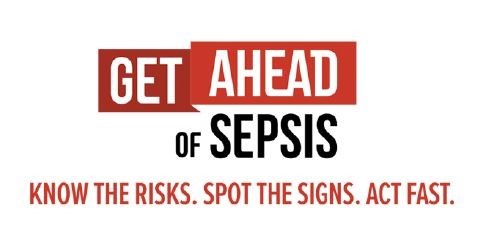 YesNo Do not know/cannot recallProgrammer:TERMINATION TEXT if INELIGIBLE:  “Thank you for your willingness to participate and answer our questions. Unfortunately, you do not meet the criteria to continue with the survey. If you have any questions about your participation and/or any questions about this survey, please contact the research director, Kristen Cincotta, Ph.D., at (404) 321-3211 or Kristen.Cincotta@icf.com. Thank you for your time.”CLASSIFY:	If respondent selects “Yes” for C for Q11 and/or “Yes” or “Do not know/cannot recall” for Q12, classify as “Exposed” and continue to Frequency and Channel of Exposure section. 

If A, B, D, or E (but not C) are selected for Q11 and “No” for Q12, classify as “Unexposed” and continue to Knowledge section. FREQUENCY AND CHANNEL OF EXPOSURE [PRE-TEST, EXPOSED ONLY] Programmer: 	Include one question per page.You indicated that you had seen or heard the campaign name, Get Ahead of Sepsis, or seen the campaign logo in the past 12 months. In the past 12 months, approximately how often did you see CDC’s Get Ahead of Sepsis campaign messages, campaign name, or logo in …? In the past 12 months, approximately how often did you see CDC’s Get Ahead of Sepsis campaign messages, campaign name, or logo on …? In the past 12 months, approximately how often did you see CDC’s Get Ahead of Sepsis campaign messages, campaign name, or logo in …? In the past 12 months, approximately how often did you see CDC’s Get Ahead of Sepsis campaign messages, campaign name, or logo in …? In the past 12 months, approximately how often did you see CDC’s Get Ahead of Sepsis campaign messages, campaign name, or logo in …? In the past 12 months, approximately how often did you see CDC’s Get Ahead of Sepsis campaign messages, campaign name, or logo in …? In the past 12 months, approximately how often did you see CDC’s Get Ahead of Sepsis campaign messages, campaign name, or logo in …? Programmer: 	PRE-TEST: If respondent selects “Never” or “Do not know/cannot recall” for ALL of the options in Q13-Q19, proceed to “Knowledge.” Reclassify these respondents as “Unexposed.” PRE-TEST:  If respondent selects “1-2 times a day,” “Once a week,” “1-3 times a month,” or “Less than once a month” for any of the options in Q13-19, proceed to “Knowledge.” KNOWLEDGE Programmer: 	Include one question per pageSepsis is defined as the following:A chronic condition that mainly affects kidney functionA blood infection The body’s extreme response to an infection A neurological disorder resulting from the flu Contagious illness that commonly peaks in the winterAll of the aboveNone of the above Do not know Sepsis is a medical emergency. □	TRUE□	FALSEAlmost any infection can lead to sepsis.TRUEFALSEInfections do not put you and your family at risk for a life-threatening condition called sepsis.□	TRUE□	FALSEWhen germs get into a person’s body, they can cause an infection. If that infection isn’t stopped, it can cause sepsis.□	TRUE□	FALSEThe following are the most common types of infections that can lead to sepsis EXCEPT:□	Skin□	Lungs□	Urinary tract□	EarWhich of the following groups of individuals are at high risk for developing infections than can lead to sepsis, and sepsis? (Select all that apply)Adults aged 65 and olderChildren or adults with chronic conditions like diabetes, lung disease, cancer, and kidney disease Children younger than 1 years oldChildren or adults with weakened immune systemsChildren or adults who have previously survived sepsis All of the above. Anyone can get an infection.Do not knowNone of the aboveCheck all the signs and symptoms of sepsis below: Excessive thirstClammy or sweaty skin Confusion or disorientation Extreme pain or discomfort Fever, shivering, or feeling very coldHigh heart rateShortness of breathI do not know any of the signs and symptoms of sepsis.If you suspect sepsis or has an infection that’s not getting better or is getting worse, you should ask your doctor or nurse, “Could this infection be leading to sepsis?”TRUEFALSEWhich of the following activities, if any, can help prevent infections that can lead to sepsis? (Select all that apply)Washing your hands regularly Showering daily Getting recommended vaccinesAvoiding public restrooms Keeping cuts and wounds covered and clean until healed Taking good care of chronic conditions All of the aboveNone of the aboveATTITUDES AND BELIEFS Programmer:      	Include one question per page. Do not allow participants to go back and change their answer to a previous question.Programmer: Use the following section for Healthy adults 65+ and Men 65+ with one or more chronic conditions. Next, we are going to ask you some questions to learn more about your perspective on infections and sepsis. Please give us your honest responses. There are no right or wrong answers to any of these questions.We’d like to provide you with a definition for sepsis to assist you in answering the following questions:Sepsis is the body’s extreme response to an infection. It is life-threatening, and without timely treatment, sepsis can rapidly lead to tissue damage, organ failure, and death.Please indicate the extent to which you agree with the following statements, from strongly disagree to strongly agree.Programmer: 	Use the following section for Women who care for a child ≤ 12 years old. Renumber as appropriate.Next, we are going to ask you some questions to learn more about your perspective on infections and sepsis. Please give us your honest responses. There are no right or wrong answers to any of these questions.We’d like to provide you with a definition for sepsis to assist you in answering the following questions:Sepsis is the body’s extreme response to an infection. It is life-threatening, and without timely treatment, sepsis can rapidly lead to tissue damage, organ failure, and death. Please answer the following questions about YOUR CHILD/CHILDREN WHO IS 12 YEARS OLD OR YOUNGER for whom you currently make health care decisions and indicate the extent to which you agree with the following statements, from strongly disagree to strongly agree.Programmer: 	Use the following section for Women who care for an elderly adult 65+. Renumber as appropriate.Next, we are going to ask you some questions to learn more about your perspective on infections and sepsis. Please give us your honest responses. There are no right or wrong answers to any of these questions.We’d like to provide you with a definition for sepsis to assist you in answering the following questions:Sepsis is the body’s extreme response to an infection. It is life-threatening, and without timely treatment, sepsis can rapidly lead to tissue damage, organ failure, and death. Please answer the following questions about the OLDER ADULT FAMILY MEMBER (AGE 65 YEARS OR OLDER) for whom you are currently the primary caregiver and indicate the extent to which you agree with the following statements, from strongly disagree to strongly agree.BEHAVIOR Programmer: 	Include one question per pageProgrammer: 	Use the following section for Healthy adults 65+ and Men 65+ with one or more chronic conditions. Renumber as appropriate.In the past 12 months, how often did you speak with your healthcare professionals about the following?What are the barriers that make it hard for you to have conversations about how to prevent infections that can lead to sepsis and sepsis?  Select all that apply.I am not familiar enough with these topics.I do not understand these topics.I am not interested in these topics.I do not have time to educate myself about these topics.I do not think sepsis is a big problem for me. I do not think infections that can lead to sepsis are a big problem for me.I do not have a healthcare provider with whom I can discuss these topics.I feel frightened or worried when I talk about these topics. Other, please explain: ___________I do not have any barriers to having conversations about these topics.Do not know/cannot recallPrefer not to answerDid you get a flu vaccine for the 2019-2020 flu season?Yes NoWhat are the barriers that make it hard for you to prevent infections that can lead to sepsis or sepsis?  Select all that apply.I am not able to get to a doctor to discuss the steps needed to prevent infections that can lead to sepsis or sepsis.I am not able to access or afford supplies for wound care that I would need to prevent infections that can lead to sepsis or sepsis.I am not familiar enough with how to prevent infections that can lead to sepsis or sepsis.I do not know if I need to get any vaccinations.I do not want to get vaccinations.I do not think it is possible for me to prevent infections that can lead to sepsis or sepsis.I do not think sepsis is a big problem for me. I do not think infections that can lead to sepsis are a big problem for me.I do not think it is important to prevent infections that can lead to sepsis or sepsis. I do not have time to take all the steps needed to prevent infections that can lead to sepsis or sepsis.My health makes it hard for me to take all the steps needed to prevent infections that can lead to sepsis or sepsis.Other, please explain: ___________I have not encountered any barriers to preventing infections that can lead to sepsis or sepsis.I do not try to prevent infections that can lead to sepsis or sepsis.Do not know/cannot recallPrefer not to answerIn the last X months, have you looked for information about infections that can lead to sepsis or sepsis? (12 months [pretest]/2 months [posttest])YesNoDo not know/cannot recallProgrammer:      	For respondents who checked “Yes” above to Q46, ask question 57.  For all other respondents, continue to Q58.Programmer: 	Use the following section for Women who care for a child ≤ 12 years old. Renumber as appropriate.Please answer the following questions about YOUR CHILD/CHILDREN WHO IS 12 YEARS OLD OR YOUNGER for whom you currently make health care decisions.In the past 12 months, how often did you speak with your child’s healthcare professionals about the following?What are the barriers that make it hard for you to have conversations about how to prevent infections that can lead to sepsis and sepsis?  Select all that apply.I am not familiar enough with these topics.I do not understand these topics.I am not interested in these topics.I do not have time to educate myself about these topics.I do not think sepsis is a big problem for my child. I do not think infections that can lead to sepsis are a big problem for my child.My child does not have a healthcare provider with whom I can discuss these topics.I feel frightened or worried when I talk about these topics. Other, please explain: ___________I do not have any barriers to having conversations about these topics.Do not know/cannot recallPrefer not to answerDid your child get a flu vaccine for the 2019-2020 flu season?Yes NoDo not knowWhat are the barriers that make it hard for you to prevent infections that can lead to sepsis or sepsis in your child?  Select all that apply.I am not able to get to a doctor with my child to discuss the steps needed to prevent infections that can lead to sepsis or sepsis.I am not able to access or afford supplies for wound care that I would need to prevent infections that can lead to sepsis or sepsis in my child.I am not familiar enough with how to prevent infections that can lead to sepsis or sepsis in my child.I do not know if my child needs to get any vaccinations.I do not want my child to get vaccinations.I do not think it is possible for me to prevent infections that can lead to sepsis or sepsis in my child.I do not think sepsis is a big problem for my child. I do not think infections that can lead to sepsis are a big problem for my child.I do not think it is important to prevent infections that can lead to sepsis or sepsis in my child. I do not have time to take all the steps needed to prevent infections that can lead to sepsis or sepsis in my child.My child’s health or my own health make it hard for me to take all the steps needed to prevent infections that can lead to sepsis or sepsis.Other, please explain: ___________I have not encountered any barriers to preventing infections that can lead to sepsis or sepsis in my child.I do not try to prevent infections that can lead to sepsis or sepsis in my child.Do not know/cannot recallPrefer not to answerIn the last 12 months, have you looked for information about infections that can lead to sepsis or sepsis for your child? YesNoDo not know/cannot recallProgrammer:      	For respondents who checked “Yes” above to Q51, ask question 57.  For all other respondents, continue to Q58.Programmer: 	Use the following section for Women who care for an elderly adult 65+. Renumber as appropriate.Please answer the following questions about the OLDER ADULT FAMILY MEMBER (AGE 65 YEARS OR OLDER) for whom you are currently the primary caregiver.In the past 12 months, how often did you speak with your older adult family member’s healthcare providers/help them to speak with their healthcare professionals about the following?What are the barriers that make it hard for you to have conversations/help your older adult family member have conversations about how to prevent infections that can lead to sepsis and sepsis?  Select all that apply.I am not familiar enough with these topics.I do not understand these topics.I am not interested in these topics.I do not have time to educate myself about these topics.I do not think sepsis is a big problem for my older adult family member. I do not think infections that can lead to sepsis are a big problem for my older adult family member.My older adult family member does not have a healthcare provider with whom I can discuss these topics.I feel frightened or worried when I talk about these topics. Other, please explain: ___________I do not have any barriers to having conversations about these topics.Do not know/cannot recallPrefer not to answerDid your older adult family member get a flu vaccine for the 2019-2020 flu season?Yes NoDo not knowWhat are the barriers that make it hard for you to prevent infections that can lead to sepsis or sepsis in your older adult family member?  Select all that apply.I am not able to get to a doctor with my older adult family member to discuss the steps needed to prevent infections that can lead to sepsis or sepsis.I am not able to access or afford supplies for wound care that I would need to prevent infections that can lead to sepsis or sepsis for my older adult family member.I am not familiar enough with how to prevent infections that can lead to sepsis or sepsis in my older adult family member.I do not know if my older adult family member needs to get any vaccinations.I do not want my older adult family member to get vaccinations.I do not think it is possible for me to prevent infections that can lead to sepsis or sepsis in my older adult family member.I do not think sepsis is a big problem for my older adult family member. I do not think infections that can lead to sepsis are a big problem for my older adult family member.I do not think it is important to prevent infections that can lead to sepsis or sepsis in my older adult family member. I do not have time to take all the steps needed to prevent infections that can lead to sepsis or sepsis in my older adult family member.My older adult family member’s health makes it hard for me to take all the steps needed to prevent infections that can lead to sepsis or sepsis.Other, please explain: ___________I have not encountered any barriers to preventing infections that can lead to sepsis or sepsis in my older adult family member.I do not try to prevent infections that can lead to sepsis or sepsis in my older adult family member.Do not know/cannot recallPrefer not to answerIn the last 12 months, have you looked for information about infections that can lead to sepsis or sepsis for your older adult family member? YesNoDo not know/cannot recallProgrammer:      	For respondents who checked “Yes” above to Q56, ask question 57.  For all other respondents, continue to Q58SOURCES OF INFORMATION To whom or where did you ACTUALLY go to get information about infections that can lead to sepsis, and/or sepsis? (select all that apply)My doctor/healthcare provider’s officeHealth websites/health-related mobile apps (e.g., WebMD, MayoClinic)Centers for Disease Control and Prevention (CDC) websiteHealth magazines Family members and/or friendsNewspapersTelevisionRadioSocial media (e.g., Facebook, Twitter, Instagram)Other (please specify:_______________)I have not tried to learn about sepsisIn an ideal world, where would you PREFER to get information about sepsis? (select all that apply)Family members and/or friendsMy doctor/healthcare providerHealth websites/health-related mobile apps (e.g., WebMD, Mayo Clinic, etc.). Please specify: _______________.Health groups/organizations (e.g., National Institutes of Health, American Cancer Society, etc.). Please specify: _______________.Media (e.g., television, radio, newspapers, health magazines, etc.). Please specify: _______________.Social media (e.g., Facebook, Instagram, Twitter, LinkedIn, etc.). Please specify: _______________.Podcasts. Please specify: _______________.Blogs. Please specify: _______________.Other. Please specify: _______________.Do not know/unsureDid you know that the CDC has a Get Ahead of Sepsis webpage with resources you can use to learn about sepsis? YesNoProgrammer:      	If respondent selects Yes to Q59, proceed to Q60
If respondent selects No to Q59, skip Demographic Characteristics section.How did you learn about CDC’s Get Ahead of Sepsis resources? (select all that apply)My doctor/healthcare provider’s officeHealth websites/health-related mobile apps (e.g., WebMD, Mayo Clinic)Centers for Disease Control and Prevention (CDC) websiteFamily members and/or friendsSocial media (e.g., Facebook, Twitter, Instagram)Other (please specify:_______________)Do not know/cannot recallDEMOGRAPHIC CHARACTERISTICS How would you describe your racial background? Select all that apply.WhiteBlack or African AmericanAsianNative Hawaiian or Other Pacific IslanderAmerican Indian or Alaska NativeOther, please specify: ____________Prefer not to answerAre you Hispanic or Latino?YesNoPrefer not to answerWhat language do you primarily use at home (i.e., when speaking with friends or family)? EnglishSpanish Chinese (including Mandarin, Cantonese, and other Chinese languages)French Portuguese VietnameseOther (please specify: _______________)Prefer not to answerWhat is the highest degree you have received? (Please select only one) Some high schoolHigh school graduate (or equivalent)Some college or technical school (1–4 years, no degree)Associate or technical degreeBachelor’s (4-year college) degreeMaster’s degreeProfessional or doctoral degree (MD, JD, PhD, etc.)Prefer not to answerHow confident are you filling out medical forms by yourself? (Please select only one) ExtremelyQuite a bitSomewhatA little bitNot at allThank you for taking the time to participate in this important survey!FOR POST TEST ONLY: To learn more about infection prevention and sepsis, please visit www.cdc.gov/sepsis.Survey SectionPretest
(n=30/TA)PosttestPosttestPosttestSurvey SectionPretest
(n=30/TA)Exposed(n = 30/TA)Unexposed(n = 30/TA)Unexposed
(n = Unlimited)Informed ConsentXXXXScreenerXXXXExposure to CampaignXXXXFrequency and Channel of ExposureXXKnowledgeXXAttitudes & BeliefsXXBehaviorXXSources of InformationXXMedia Use and HabitsXDemographic CharacteristicsXXXYesNoa. A market research companyb. An advertising agency or public relations firmc. The media (TV/radio/newspapers/magazines)d. A healthcare setting or a health and wellness organization (e.g., doctor’s office, clinic, hospital, health department, fitness center)e. A healthcare professional (e.g., doctor, nurse, pharmacist, physician assistant, medical assistant, dietician, aid, sitter, social worker)CampaignsYesNoDo not know 
/cannot recallHealth is Precious. Don’t Get Sepsis.Be Sepsis AwareGet Ahead of Sepsis Be Smart. Beat Sepsis. Know the Threat. Prevent Sepsis. PRINTED MEDIA1-2 times a dayOnce a week1-3 times a monthLess than once a monthNeverDo not know/ cannot recallPosterFact sheet BrochureGraphicNewspaper/magazine advertisementFlyerOther print media(please specify: _____________)SOCIAL MEDIA1-2 times a dayOnce a week1-3 times a monthLess than once a monthNeverDo not know/ cannot recallFacebookInstagramTwitterLinkedInYouTubeOther social media(please specify: _____________)ONLINE/INTERNET MEDIA1-2 times a dayOnce a week1-3 times a monthLess than once a monthNeverDo not know/ cannot recallHealth websites /resourcesWebsite advertisementsOnline news articlesStreaming TV/video services (e.g., Hulu, Netflix, [Amazon] Prime Video)BlogsAdvertisements on mobile phone (including mobile apps)Search engines (e.g., Google)Other websites (please specify: _____________)TV OR RADIO MEDIA1-2 times a dayOnce a week1-3 times a monthLess than once a monthNeverDo not know/ cannot recallTelevision (cable, satellite, or antenna)Broadcast radioOther media formats (please specify: _____________)PUBLIC PLACES1-2 times a dayOnce a week1-3 times a monthLess than once a monthNeverDo not know/ cannot recallBillboardsBus, train, or subway stationsOn buses or taxi cabsAdvertisement in a mallAdvertisement in a grocery storeAdvertisement in a store pharmacy (e.g., CVS, Walgreens, Walmart)Other public locations (please specify: _____________)HEALTHCARE SETTINGS1-2 times a dayOnce a week1-3 times a monthLess than once a monthNeverDo not know/ cannot recallVideos/commercials shown at doctor’s offices or healthcare facilitiesOther healthcare locations (please specify: _____________)OTHER MEDIA1-2 times a dayOnce a week1-3 times a monthLess than once a monthNeverDo not know/ cannot recallEmailsEmail newslettersWebcasts or webinarsLive eventsOther media (please specify: _____________)[Perceived Susceptibility]Strongly disagreeDisagreeNeutralAgreeStrongly agreeI am at risk of developing infections that could lead to sepsis. I am at risk of developing sepsis. [Perceived Severity]Strongly disagreeDisagreeNeutralAgreeStrongly agreeIf I developed sepsis, it could cause severe problems, such as tissue damage and organ failure.If I develope sepsis, it could lead to death.[Perceived Benefits]Strongly disagreeDisagreeNeutralAgreeStrongly agree[Please show this to ONLY Men 65+ with one or more chronic conditions] If I take proper care of my chronic condition(s), this will decrease my chances of developing infections that can lead to sepsis.If I practice good hand hygiene, this will decrease my chances of developing infections that can lead to sepsis.If I keep my wounds clean and covered until healed, this will decrease my chances of developing infections that can lead to sepsis.If I get recommended vaccinations, this will decrease my chances of developing infections that can lead to sepsis.Fast recognition of the signs and symptoms of sepsis can increase my chances of survival.Timely treatment of infections can increase my chances of survival from sepsis.I should seek immediate medical care if I have an infection that is not getting better, or is getting worse.[Self-Efficacy]Strongly disagreeDisagreeNeutralAgreeStrongly agreeI am confident that I can prevent infections that can lead to sepsis.I am confident that I can talk to a healthcare professional if I have an infection that is not getting better or is getting worse.I am confident that I can recognize the signs and symptoms of sepsis.I am confident that I can seek immediate medical care if I suspect sepsis.[Perceived Susceptibility]Strongly disagreeDisagreeNeutralAgreeStrongly agreeMy child is at risk of developing infections that could lead to sepsis. My child is at risk of developing sepsis. [Perceived Severity]Strongly disagreeDisagreeNeutralAgreeStrongly agreeIf my child developed sepsis, it could cause severe problems, such as tissue damage and organ failure.If my child developed sepsis, it could lead to death.[Perceived Benefits]Strongly disagreeDisagreeNeutralAgreeStrongly agreeIf I take proper care of my child’s chronic condition(s) (if my child has them), this will decrease their chances of developing infections that can lead to sepsis.If I practice good hand hygiene, this will decrease my child’s chances of developing infections that can lead to sepsis.If I keep my child’s wounds clean and covered until healed, this will decrease their chances of developing infections that can lead to sepsis.If my child gets recommended vaccinations, this will decrease their chances of developing infections that can lead to sepsis.Fast recognition of the signs and symptoms of sepsis can increase my child’s chances of survival.Timely treatment of infections can increase my child’s chances of survival from sepsis.I should seek immediate medical care for my child if they have an infection that is not getting better, or is getting worse.[Self-Efficacy]Strongly disagreeDisagreeNeutralAgreeStrongly agreeI am confident that I can prevent infections that can lead to sepsis in my child.I am confident that I can talk to a healthcare professional if my child has an infection that is not getting better or is getting worse.I am confident that I can recognize the signs and symptoms of sepsis in my child.I am confident that I can seek immediate medical care if I suspect sepsis in my child.[Perceived Susceptibility]Strongly disagreeDisagreeNeutralAgreeStrongly agreeMy older adult family member is at risk of developing infections that could lead to sepsis. My older adult family member is at risk of developing sepsis. [Perceived Severity]Strongly disagreeDisagreeNeutralAgreeStrongly agreeIf my older adult family member developed sepsis, it could cause severe problems, such as tissue damage and organ failure.If my older adult family member developd sepsis, it could lead to death.[Perceived Benefits]Strongly disagreeDisagreeNeutralAgreeStrongly agreeIf I help my older adult family member take proper care of their chronic condition(s) (if my family member has them), this will decrease their chances of developing infections that can lead to sepsis.If I help my older adult family member practice good hand hygiene, this will decrease their chances of developing infections that can lead to sepsis.If I help my older adult family member keep their wounds clean and covered until healed, this will decrease their chances of developing infections that can lead to sepsis.If my older adult family member gets recommended vaccinations, this will decrease their chances of developing infections that can lead to sepsis.Fast recognition of the signs and symptoms of sepsis can increase my older adult family member’s chances of survival.Timely treatment of infections can increase my older adult family member’s chances of survival from sepsis.I should help my older adult family member seek immediate medical care if they have an infection that is not getting better, or is getting worse.[Self-Efficacy]Strongly disagreeDisagreeNeutralAgreeStrongly agreeI am confident that I can help my older adult family member prevent infections that can lead to sepsis.I am confident that I can help my older adult family member talk to a healthcare professional if they have an infection that is not getting better or is getting worse.I am confident that I can help my older adult family member recognize the signs and symptoms of sepsis.I am confident that I can help my older adult family member seek immediate medical care if I/they suspect sepsis.NeverRarelySometimesOftenAlwaysDo not know 
/cannot recallDid not visit healthcare professional in past 12 monthsInfectionsSepsis Who is at-risk for sepsisSigns & symptoms of sepsisHow to seek immediate medical care when you suspect sepsis How to prevent infections that can lead to sepsis and sepsisNeverRarelySometimesOftenAlwaysDo not know 
/cannot recallDid not visit healthcare professional in past 12 monthsInfectionsSepsis Who is at-risk for sepsisSigns & symptoms of sepsisHow to seek immediate medical care when you suspect sepsis How to prevent infections that can lead to sepsis and sepsisNeverRarelySometimesOftenAlwaysDo not know 
/cannot recallDid not visit healthcare professional in past 12 monthsInfectionsSepsis Who is at-risk for sepsisSigns & symptoms of sepsisHow to seek immediate medical care when you suspect sepsis How to prevent infections that can lead to sepsis and sepsis